Программа дистанционного обучения составлена в соответствии с требованиями  ФГОС, требованиями необходимыми для соблюдения единства целей, задач, форм и методов работы, направленных на  всестороннее развитие детей. Предполагает комплексность подхода, обеспечивая развитие детей во всех взаимодополняющих образовательных областях (социально-коммуникативное развитие, познавательное развитие, речевое развитие, художественно-эстетическое развитие, физическое развитие)                Педагогическая модель взаимодействия ДОУ и семьи в воспитании и обучении детей, сотрудничество с родителями по вопросам здоровьесбережения и формирование представлений и навыков здорового образа жизни у детей, направлена на обеспечение нравственного, физического и психического здоровья ребенка, что обусловлено современными требованиями личностного развития.Цель программы:Оказание психолого-педагогической и коррекционной помощи родителям детей раннего, дошкольного, предшкольного возраста. Просвещение и педагогическая подготовка родителейЗадачи программы: 1.Формирование у родителей начальных психолого-педагогических знаний о детях раннего, дошкольного и предшкольного возраста,2.    Оказание коррекционной логопедической и психологической помощи. в развитии детей раннего, дошкольного, предшкольного возраста.3.    Обеспечение единства воспитательных, развивающих и обучающих целей и задач процесса образования детей разного возраста, с учетом их индивидуальных особенностей.Принципы построения программы:1.    Принцип развивающего образования2.    Принцип научной обоснованности и практической применимости3.    Принцип единства обучающих, развивающих и воспитательных задач4.Предусматривает решение программных образовательных задач, соответствующих Основной общеобразовательной программе МБДОУ и дополнительных программ, применяемых в ДОУ Структура программы:Программа направлена на помощь родителям в формировании общей культуры, развитие физических, интеллектуальных и личностных качеств, формирование предпосылок учебной деятельности, обеспечивающих социальную успешность, сохранение и укрепление здоровья детей дошкольного возраста, коррекцию недостатков в речевом развитии.Реализация программы:Осуществляется по двум направлениям  -первое направление: в форме домашних заданий для совместного выполнения детей с родителями. Чтобы дети, находясь дома, имели возможность познакомиться с тем, чем заняты их сверстники в детском саду, и усвоить необходимый объем знаний и умений, с целью успешной подготовки ребенка к школьному обучению.  Задания родители получают в электронном виде через интернет, или непосредственно в детском саду.- второе направление – это консультации и рекомендации для родителей, чтобы повысить их педагогическую грамотность.Родителям предоставляется возможность пользования на сайте ДОУ ссылками, рекомендациями  и консультациями.Содержание программы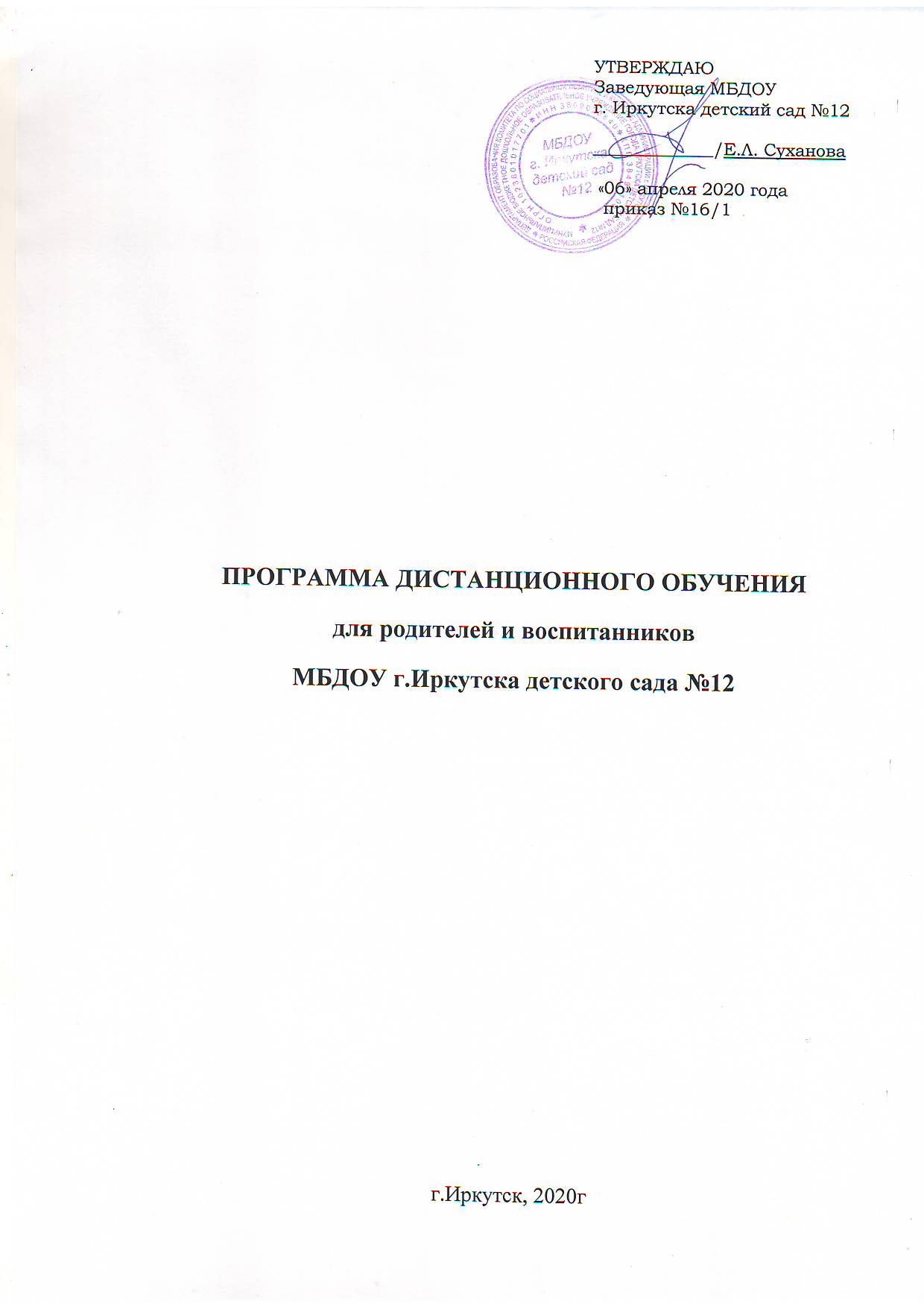 Направление деятельностиГде находится материал,Формы работы, содержаниеОтветственный за наполнение разделаОсновная образовательная программа дошкольного образованияhttps://rused.ru/irk-mdou12/obrazovanie/Заместитель заведующего по учебно-воспитательной работеРекомендации и консультации https://rused.ru/irk-mdou12/category/consultant/«Как заниматься с ребенком дома»«Ребенок на дороге»«Интеллектуальные игры дома»«Формирование культурно-гигиенических навыков у детей раннего возраста»«Что такое детские капризы?»«Кризис трех лет»«Детское непослушание»«Агрессивный ребенок»«Застенчивый ребенок»«Ребенок, который плохо говорит»«Влияние мелкой моторики на развитие речи»«Библиотека для родителей» - перечень книг, которые помогут в воспитании и обучении детей«Организация предметно-развивающего пространства в домашних условиях».Заместитель заведующего по учебно-воспитательной работе.воспитатели группЗадания, упражнения и игры с детьми для дополнительных занятий домаhttps://rused.ru/irk-mdou12/%d0%b4%d0%b8%d1%81%d1%82%d0%b0%d0%bd%d1%86%d0%b8%d0%be%d0%bd%d0%bd%d0%be%d0%b5-%d0%be%d0%b1%d1%83%d1%87%d0%b5%d0%bd%d0%b8%d0%b5/-Изобразительная деятельность- http://packpacku.com  детские раскраски, раскраски онлайн, раскраски из цифр, картинки из цифр, детские лабиринты, умелые ручки, развивающие детские онлайн игры -Конструирование   http://www.zonar.info  «Оригами — Мир своими руками». схемы и видео инструкции складывания оригами.- Музыкальное образование – http://www.1umka.ru «Умка — Детский развивающий сайт». На сайте Вы можете посмотреть как развлекательные, так обучающие детские мультфильмы, скачать сборники, а так же послушать и скачать плюсовки и минусовки детских песен,- Развитие речи -  http://www.detkiuch.ru   Развивающие игры, детские флеш игры и раскраски, потешки, колыбельные, тесты, скороговорки и потешки.-Познавательное развитие  http://www.ignom.ru/games/view_game_cat.php  Сайт «Интернет – гномик». Развивающие игры помогут в обучении детей навыкам счета, сравнения, познакомят детей с геометрическими понятиями, помогут усвоить алфавит. Также представлены развивающие игры, которые способствуют развитию мышления, внимания, памяти детей. http://www.tvoyrebenok.ru/prezentacii_dlya_detey.shtml — Сайт для детей «Твой ребенок» предлагает вам детские презентации, которые содержат информацию на различную тематику: страны мира, животные и насекомые, фрукты и овощи, математика и многое другое.http://www.igraemsa.ru/ — сайт «Играемся». Сайт детских онлайн игр “Играемся”. игры на общее развитие ребёнка, игры на внимание и память, логику и мышление, различные раскраски, пазлы, ребусы, загадки, головоломки.-Безопасность http://www.orljata.ru/index.php — Сайт «Орлята»,. размещено множество материала для развития и безопасного досуга детей, новые сказки, мультфильмы, разукрашки, игры, стихи и др.- http://eor-np.ru/taxonomy/term/548 —  Электронные образовательные ресурсы по тематике дошкольного образования: безопасность, коммуникация, познание, художественное творчество);- http://nachalka.info/preschool?id=1005389 – Сайт «Начальная школа». На сайте размещены развивающие игры и обучающие занятия, которые подходят для детей дошкольного возраста.Заместитель заведующего по учебно-воспитательной работе.воспитатели группДорожная безопасностьhttps://rused.ru/irk-mdou12/%d1%81%d1%82%d1%80%d0%b0%d0%bd%d0%b8%d1%87%d0%ba%d0%b0-%d0%b1%d0%b5%d0%b7%d0%be%d0%bf%d0%b0%d1%81%d0%bd%d0%be%d1%81%d1%82%d0%b8/ответственный по БДД Рекомендации и консультации медицинской службы ДОУ«Прививки. Делать или нет»«Инфекционные заболевания у детей дошкольного возраста»«Закаливание ребенка в детском саду и дома»Старшая медсестра  